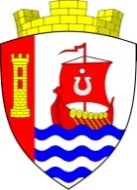 Муниципальное образование«Свердловское городское поселение»Всеволожского муниципального районаЛенинградской областиАДМИНИСТРАЦИЯПОСТАНОВЛЕНИЕ«26» декабря 2022 г.                                                                             № 677/01-07г.п. им. Свердлова           Руководствуясь Федеральным законом от 06.10.2003 № 131-ФЗ 
 «Об общих принципах организации местного самоуправления в Российской Федерации», Федеральным законом от 31.07.2020 № 248-ФЗ «О государственном контроле (надзоре) и муниципальном контроле в Российской Федерации», Уставом муниципального образования «Свердловское городское поселение» Всеволожского муниципального района Ленинградской области, администрация муниципального образования «Свердловское городское поселение» Всеволожского муниципального района Ленинградской области (далее - администрация) постановляет:   Признать утратившим силу постановление администрации муниципального образования «Свердловское городское поселение» Всеволожского муниципального района Ленинградской области от 10.02.2022 №55/01-07 «Об утверждении Программы профилактики рисков причинения вреда (ущерба) охраняемым законом ценностям в сфере муниципального контроля за исполнением единой теплоснабжающей организацией обязательств по строительству, реконструкции и (или) модернизации объектов теплоснабжения на территории муниципального образования «Свердловское городское поселение» Всеволожского муниципального района Ленинградской области на 2022 год и плановый период 2023-2024 годы». Настоящее постановление подлежит официальному опубликованию в газете «Всеволожские вести» приложение «Невский берег» и на официальном сайте администрации в сети Интернет. Настоящее постановление вступает в силу после его опубликования.Контроль исполнения настоящего постановления возложить на заместителя главы администрации по жилищно-коммунальному хозяйству и благоустройству.     Глава администрации		                                                              В.И. ТулаевО признании утратившим силу постановления администрации от 10.02.2022 №55/01-07 «Об утверждении Программы профилактики рисков причинения вреда (ущерба) охраняемым законом ценностям в сфере муниципального контроля за исполнением единой теплоснабжающей организацией обязательств по строительству, реконструкции и (или) модернизации объектов теплоснабжения на территории муниципального образования «Свердловское городское поселение» Всеволожского муниципального района Ленинградской области на 2022 год и плановый период 2023-2024 годы»     